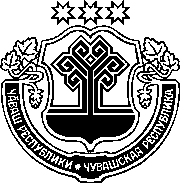 ЧӐВАШ РЕСПУБЛИКИНСАККУНӖЧӐВАШ РЕСПУБЛИКИН"РАҪҪЕЙ ФЕДЕРАЦИЙӖН НАЛУКСЕМПЕ ТӲЛЕВСЕМ ҪИНЧЕН КАЛАКАН САККУНӖСЕМПЕРАҪҪЕЙ ФЕДЕРАЦИЙӖН СУБЪЕКЧӖСЕНЕ ШАНСА ПАНӐ НАЛУК ЙӖРКЕЛӖВӖН ЧӐВАШ РЕСПУБЛИКИНЧИ ЫЙТӐВӖСЕМ ҪИНЧЕН" САККУННЕ УЛШӐНУCЕМ КӖРТЕССИ ҪИНЧЕНЧӑваш Республикин Патшалӑх Канашӗ2021 ҫулхи ҫу уйӑхӗн 13-мӗшӗнчейышӑннӑ1 статьяЧӑваш Республикин "Раҫҫей Федерацийӗн налуксемпе тӳлевсем ҫинчен калакан саккунӗсемпе Раҫҫей Федерацийӗн субъекчӗсене шанса панӑ налук йӗркелӗвӗн Чӑваш Республикинчи ыйтӑвӗсем ҫинчен" 2001 ҫулхи утӑ уйӑхӗн 23-мӗшӗнчи 38 №-лӗ саккунне (Чӑваш Республикин Патшалӑх Канашӗн ведомоҫӗсем, 2001, 42, 45 №-сем; 2002, 46, 49, 52 №-сем; 2003, 54, 57 №-сем; 2004, 59, 61 №-сем; 2005, 64, 65 №-сем; 2006, 72 №; 2007, 73, 74 №-сем; 2008, 76 №; 2009, 80, 82 №-сем; 2010, 87 №; 2011, 90, 91 №-сем; 2012, 96 №; "Республика" хаҫат, 2012, юпа уйӑхӗн 5-мӗшӗ; Чӑваш Республикин Саккунӗсен пуххи, 2013, 3, 10 №-сем; 2014, 9, 11 №-сем; 2015, 6, 10 №-сем; 2016, 
6, 11 №-сем; 2017, 11 №; "Республика" хаҫат, 2018, нарӑс уйӑхӗн 21-мӗшӗ, авӑн уйӑхӗн 19-мӗшӗ; 2019, нарӑс уйӑхӗн 20-мӗшӗ, юпа уйӑхӗн 18-мӗшӗ, раштав уйӑхӗн 26-мӗшӗ; 2020, ҫу уйӑхӗн 7-мӗшӗ, раштав уйӑхӗн 2-мӗшӗ) ҫакӑн пек улшӑнусем кӗртес:2.1 статьян 1-мӗш пунктӗнче "ҫыру ярса ӑнлантарса парать" сӑмахсене "налук органӗсене ҫыру ярса ӑнлантарса парать," сӑмахсемпе улӑштарас;2) 19 статьян 2-мӗш пункчӗн иккӗмӗш абзацӗнче "2020 ҫулта" сӑмахсене "2020 тата 2021 ҫулсенче" сӑмахсемпе улӑштарас;3) 33 статьян ҫиччӗмӗш абзацне ҫакӑн пек ҫырса хурас:"Икӗ тата ытларах транспорт хатӗрне регистрациленӗ ҫынсемшӗн, асӑннӑ транспорт хатӗрӗсем тӗлӗшпе ҫак статьяпа килӗшӳллӗн вӗсене налук тӳлессинчен хӑтараҫҫӗ, налук ҫӑмӑллӑхне парасси ҫинчен калакан заявленипе килӗшӳллӗн хӑйсем суйласа илнӗ тӑрӑх пӗр транспорт хатӗрӗ тӗлӗшпе ҫӑмӑллӑх параҫҫӗ. Налук ҫӑмӑллӑхне илме право пур налук тӳлекен – физически сӑпат налук ҫӑмӑллӑхне парасси ҫинчен калакан заявление налук органне тӑратман чухне налук органӗ Раҫҫей Федерацийӗн Налук кодексӗпе тата федерацин ытти саккунӗсемпе килӗшӳллӗн илнӗ сведенисене тӗпе хурса шутласа палӑртнӑ чи пысӑк налук тӳлемелли пӗр транспорт хатӗрӗ тӗлӗшпе налук ҫӑмӑллӑхне пӗр сӑлтавпа параҫҫӗ.";4) 39 статьяра: а) 2-мӗш пунктӑн таблицинчепозициепозиципе улӑштарас;ӑ) ҫакӑн пек ҫырса 2.9-мӗш пункт хушса хурас:"2.9. Уйрӑм предпринимательсем ҫулталӑкра илме пултаракан ҫак статьян 2-мӗш пунктӗнче палӑртнӑ тупӑш виҫине патентсем вӑйра тӑракан территорисене шута илсе Чӑваш Республикинчи муниципаллӑ пӗрлӗхсен ҫак ушкӑнӗсем тӑрӑх уйрӑммӑн палӑртаҫҫӗ (ҫак статьян 2-мӗш пунктӗнчи таблицӑн 10-мӗш, 11-мӗш, 32-мӗш, 33-мӗш тата 46-мӗш позицийӗсенче предприниматель ӗҫ-хӗлӗн асӑннӑ тӗсӗсене пурнӑҫлама паракан патентсемсӗр пуҫне (турттарса ҫӳресе тата ҫитерсе парса сутассипе ҫыхӑннӑ вак суту-илӗве пырса тивекен пайра):пӗрремӗш ушкӑн – дифференциацин 1,0 коэффициенчӗллӗ Шупашкар хули;иккӗмӗш ушкӑн – дифференциацин 0,9 коэффициенчӗллӗ Ҫӗнӗ Шупашкар хули;виҫҫӗмӗш ушкӑн – дифференциацин 0,7 коэффициенчӗллӗ Улатӑр, Канаш, Ҫӗмӗрле хулисем, Патӑрьел районӗ, Канаш районӗ, Шупашкар районӗ;тӑваттӑмӗш ушкӑн – дифференциацин 0,6 коэффициенчӗллӗ Вӑрнар районӗ, Йӗпреҫ районӗ, Куславкка районӗ, Комсомольски районӗ, Сӗнтӗрвӑрри районӗ, Муркаш районӗ, Вӑрмар районӗ, Ҫӗрпӳ районӗ, Етӗрне районӗ, Елчӗк районӗ;пиллӗкмӗш ушкӑн – дифференциацин 0,5 коэффициенчӗллӗ Улатӑр районӗ, Элӗк районӗ, Красноармейски районӗ, Хӗрлӗ Чутай районӗ, Пӑрачкав районӗ, Шӑмӑршӑ районӗ, Ҫӗмӗрле районӗ, Тӑвай районӗ.";5) 39.1 статьян 1.1-мӗш пункчӗн ҫиччӗмӗш абзацне "предпринима-тельлӗх ӗҫӗ-хӗлӗн тӗсӗсене пурнӑҫланӑ чухне" сӑмахсем хыҫҫӑн "ҫӗнӗ коронавирус инфекцийӗ сарӑлнине пула япӑхланнӑ лару-тӑру условийӗсенче ытларах шар курнӑ Раҫҫей экономикин отраслӗсен Раҫҫей Федерацийӗн Правительстви ҫирӗплетнӗ перечене кӗнӗ экономика ӗҫӗ-хӗлӗн тӗп тата хушма тӗсӗсене" сӑмахсем хушса хурас; 6) 39.2 статьян ҫиччӗмӗш абзацӗнче "12 млн. тенкӗ" сӑмахсене "20 млн. тенкӗ" сӑмахсемпе улӑштарас.2 статья1. Ҫак Саккун ӑна официаллӑ йӗркепе пичетлесе кӑларнӑ кун хыҫҫӑн пӗр уйӑх иртсен вӑя кӗрет. 2. Ҫак Саккунӑн 1 статйин 2-мӗш, 3-мӗш пункчӗсен, 4-мӗш пункчӗн "ӑ" ҫум пункчӗн, 5-мӗш, 6-мӗш пункчӗсен положенийӗсен вӑйӗ 2021 ҫулхи кӑрлач уйӑхӗн 1-мӗшӗнчен пуҫланнӑ право хутшӑнӑвӗсене пырса тивет.Шупашкар хули123"46.Стационарлӑ суту-илӳ тытӑмӗнчи суту-илӳ залӗсем ҫук объектсем, ҫавӑн пекех стационарлӑ мар суту-илӳ тытӑмӗнчи объектсем урлӑ тӑвакан вак суту-илӳ 204""46.Стационарлӑ суту-илӳ тытӑмӗнчи суту-илӳ залӗсем ҫук объектсем, ҫавӑн пекех стационарлӑ мар суту-илӳ тытӑмӗнчи объектсем урлӑ тӑвакан вак суту-илӳ:"Чӑваш РеспубликинПуҫлӑхӗО. Николаев